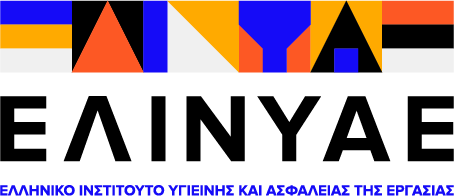 ΔΕΛΤΙΟ ΤΥΠΟΥΑθήνα, 4 Ιουλίου 2023Θερμική καταπόνηση εργαζομένωνΗμερίδα από το ΕΛΙΝΥΑΕ και την Ανεξάρτητη Αρχή Επιθεώρησης Εργασίαςσε συνεργασία με το Υπουργείο Εργασίας και Κοινωνικής ΑσφάλισηςΜετά τη συμφωνία του Παρισιού για την κλιματική αλλαγή, η θερμική καταπόνηση εργαζομένων απασχολεί ιδιαίτερα την ευρωπαϊκή βιβλιογραφία, καθώς το 71% των διεθνών εργασιών έχει πραγματοποιηθεί από το 2015 μέχρι σήμερα.Η έκθεση σε υψηλές θερμοκρασίες μπορεί να προκαλέσει παθολογικές καταστάσεις ακόμα και θάνατο.Παράλληλα, οδηγεί σε απώλεια παραγωγικότητας, η οποία καταγράφεται για τη Βόρεια Ευρώπη σε λιγότερο από 0,5% ενώ για τη Νότια ανέρχεται σε ποσοστό μεγαλύτερο του 8%. Οι ετήσιες ζημιές στην ΕΕ είναι 830 δις € και αναμένεται να ανέλθουν στα 4 τρις έως το 2060 εάν δεν υιοθετηθούν στρατηγικές μετριασμού της θερμικής καταπόνησης. Η Ελλάδα χάνει 1,6 δις €/έτος.Το Υπουργείο Εργασίας και Κοινωνικής Ασφάλισης σε συνεργασία με την Εθνική Μετεωρολογική Υπηρεσία δημιούργησαν εφαρμογή για κινητά με τον δείκτη WBGT, η οποία προσφέρει τη δυνατότητα στους εργοδότες, να γνωρίζουν τις τιμές του δείκτη στους χώρους εργασίας της επιχείρησής τους δύο ημέρες νωρίτερα ώστε να μπορούν να λαμβάνουν τα κατάλληλα μέτρα προστασίας για τους εργαζόμενούς τους.Το ΕΛΙΝΥΑΕ αναπτύσσει ερευνητικές δράσεις (ευρωπαϊκό πρόγραμμα ADAPTHEAT), εκπαιδευτικές δράσεις (διαδικτυακό σεμινάριο με θέμα την θερμική καταπόνηση), δράσεις ανάλυσης θερμικής καταπόνησης και αξιολόγησης του δείκτη WBGT καθώς και ενημέρωση αναφορικά με την σχετική νομοθεσία.Η μείωση των επιπτώσεων της θερμικής καταπόνησης στην υγεία και την παραγωγικότητα των εργαζομένων απασχολεί τη διεθνή επιστημονική και επιχειρηματική κοινότητα, ιδιαίτερα από το 2015 και μετά, στο πλαίσιο των συνεπειών της κλιματικής αλλαγής. Το ΕΛΙΝΥΑΕ, η Ανεξάρτητη Αρχή Επιθεώρησης Εργασίας σε συνεργασία το Υπουργείο Εργασίας και Κοινωνικής Ασφάλισης, διοργάνωσαν στις 3 Ιουλίου 2023, ημερίδα με θέμα «Θερμική καταπόνηση εργαζομένων» με στόχο την παροχή επικαιροποιημένης γνώσης για την αξιολόγηση και την πρόληψη της θερμικής καταπόνησης των εργαζομένων, καθώς και την ευαισθητοποίηση όλων των εμπλεκομένων μερών. Στην εκδήλωση χαιρετισμό απεύθυναν η Πρόεδρος ΔΣ ΕΛΙΝΥΑΕ, κα Ρένα Μπαρδάνη, ο Διοικητής της Ανεξάρτητης Αρχής Επιθεώρησης Εργασίας, κ. Γεώργιος Τζιλιβάκης, και ο Γενικός Διευθυντής του Υπουργείου Εργασίας και Κοινωνικής Ασφάλισης, κ. Κωνσταντίνος Αγραπιδάς. Την πρωτοβουλία του Υπουργείου Εργασίας και Κοινωνικής Ασφάλισης στο θέμα της θερμικής καταπόνησης, μέσω της εφαρμογής για κινητά με τον δείκτη WBGT σε συνεργασία με την ΕΜΥ, παρουσίασε ο Δρ. Γ. Γουρζουλίδης, επιστήμονας του Υπουργείου Εργασίας και Κοινωνικής Ασφάλισης. Όπως επισήμανε, με την εφαρμογή δίνεται η δυνατότητα στους εργοδότες, να γνωρίζουν τις τιμές του δείκτη στους χώρους εργασίας της επιχείρησής τους, δύο ημέρες νωρίτερα, ώστε να λαμβάνουν τα κατάλληλα μέτρα προστασίας για τους εργαζόμενούς τους.Τον ρόλο των επιθεωρητών στην αντιμετώπιση της θερμικής καταπόνησης των εργαζομένων ανέλυσε ο κ. Α. Σερκεδάκης, Προϊστάμενος Δ/νσης, Ειδικός Επιθεωρητής Ασφάλειας και Υγείας της Ανεξάρτητης Αρχής Επιθεώρησης Εργασίας. «Η έκθεση σε υψηλές θερμοκρασίες μπορεί να προκαλέσει παθολογικές καταστάσεις ακόμα και θάνατο. Η πρόληψη δεν πρέπει να είναι περιστασιακή, αλλά να υπάρχουν μέτρα στην εκτίμηση του επαγγελματικού κινδύνου και συνεργασία με τον Τεχνικό Ασφάλειας και Ιατρό Εργασίας και τους ίδιους τους εργαζόμενους» επισήμανε ο κ. Σερκεδάκης.Τις μελέτες του εργαστηρίου FameLab του Πανεπιστημίου Θεσσαλίας, τόσο σε εργαστηριακό χώρο όσο και σε πραγματικούς χώρους εργασίας, παρουσίασε ο Aναπληρωτής Καθηγητής του Πανεπιστημίου Θεσσαλίας, Δρ. Ανδρέας. Φλουρής. «Η ΘΥΜΒΑΣ είναι ο πιο αποτελεσματικός δείκτης από όσους χρησιμοποιούν μόνο μετεωρολογικά δεδομένα για την ποσοτικοποίηση της θερμικής καταπόνησης των εργαζομένων. Ο θερμικός εγκλιματισμός, η ενυδάτωση, η βελτίωση του ρουχισμού και τα διαλείμματα είναι οι στρατηγικές που δείχνουν τα πιο ελπιδοφόρα αποτελέσματα για τον μετριασμό της θερμικής καταπόνησης. Η μηχανοποίηση μπορεί να ενισχύσει την παραγωγικότητα της εργασίας» πρόσθεσε. Ο κ. Φλουρής αναφέρθηκε στις οικονομικές επιπτώσεις της απώλειας παραγωγικότητας από θερμική καταπόνηση των εργαζομένων, οι οποίες ενώ για την Βόρεια Ευρώπη ανέρχονται σε λιγότερο του 0,5% στη Νότια πλευρά της ξεπερνά το 8%. «Οι ετήσιες ζημιές στην ΕΕ ανέρχονται σε 830 δις € και αναμένεται να φτάσουν τα 4 τρις έως το 2060, εάν δεν υιοθετηθούν στρατηγικές μετριασμού της θερμικής καταπόνησης. Η Ελλάδα χάνει 1,6 δις €/έτος» επισήμανε ο καθηγητής Φλουρής. Στα μοντέλα πρόγνωσης και τα σφάλματα θερμοκρασίας, στις ημερήσιες προγνώσεις WBGT και την στατιστική τους αξιολόγηση, καθώς και στις προοπτικές αναφέρθηκαν ο κ. Παναγιώτης Σκριμιζέας, Διευθυντής Μεθόδων Πρόγνωσης, Έρευνας και Μετεωρολογικών Μοντέλων, ΕΜΥ και η κα Φλώρα Γκόφα, Τμηματάρχης Μεθόδων Πρόγνωσης, Εφαρμογών, Τηλεπισκόπησης και Διαστημικού Καιρού, οι οποίοι τόνισαν τη σπουδαιότητα της καταγραφής χωροχρονικής πρόγνωσης.Η Δρ. Θ. Κουκουλάκη, Τοπογράφος Μηχανικός, Εργονόμος, Eur.Erg., Συντονίστρια του Τομέα Έρευνας και Ανάπτυξης του ΕΛΙΝΥΑΕ μίλησε για τις ερευνητικές δράσεις του ΕΛΙΝΥΑΕ (το ευρωπαϊκό πρόγραμμα ADAPTHEAT), τις εκπαιδευτικές δράσεις (διαδικτυακό σεμινάριο με θέμα την θερμική καταπόνηση) και ενημέρωση αναφορικά με την σχετική νομοθεσία και την ειδική θεματική ενότητα στην ιστοσελίδα του Ινστιτούτου. Επίσης αναφέρθηκε στις υπηρεσίες ανάλυσης θερμικής καταπόνησης και αξιολόγησης του δείκτη WBGT. Η κα Κουκουλάκη επισήμανε ότι το Ινστιτούτο επενδύει στις συνεργασίες με την Πολιτεία, φορείς, οργανώσεις και την ακαδημαϊκή κοινότητα για το θέμα της θερμικής καταπόνησης των εργαζομένων.Η ιδιαιτερότητα της εργασίας πολλών εργαζομένων στους ΟΤΑ ήταν το θέμα στο οποίο αναφέρθηκε ο Ιατρός Εργασίας, κ. Ευθύμιος Θανασιάς, ο οποίος παρουσίασε τους παράγοντες κινδύνου. Ο σταδιακός εγκλιματισμός, η επαρκής ενυδάτωση και η αποφυγή της παρατεταμένης ορθοστασίας είναι μερικά από τα προτεινόμενα μέτρα. «Πολλά πράγματα μπορούν να γίνουν και οργανωτικά και νομοθετικά, αλλά σπουδαίος είναι ο ρόλος του ιατρού εργασίας» επισήμανε ο κ. Θανασιάς.Ο κ. Χρήστος Παπαδόπουλος, Health & Safety Manager, Αλουμίνιον της Ελλάδος, κλάδος Μεταλλουργίας, MYTILINEOS Energy & Metals, παρουσίασε τις δράσεις της εταιρείας του για την αξιολόγηση της θερμικής καταπόνησης εργαζομένων με τον δείκτη WBGT. Μίλησε επίσης για τα οργανωτικά και τα τεχνικά μέτρα και τις καλές πρακτικές της εταιρείας του, την ενημέρωση και την παροχή οδηγιών στους εργαζόμενους, καθώς και την χρήση μοντέλων πρόβλεψης.________________ΤΕΛΟΣ ΔΕΛΤΙΟΥ ΤΥΠΟΥ___________________Hashtags: #ELINYAE #heatstress #thermikikataponisi #ΑΑΕΕ #YAE #ygeiakaiasfaleia ——————————————————————————————————————Πληροφορίες για τους συντάκτες:Αλεξάνδρα Λεφοπούλου, Media & Communications Advisor, ΕΛΙΝΥΑΕ, κιν: 6986576307, mailto:alexandra.lefopoulou@gmail.comΊρμα Ριζάκου, Υπεύθυνη Επικοινωνίας ΕΛΙΝΥΑΕ, κιν: 6977308168, rizakou@elinyae.gr—————————————————————————————————————Σχετικά με το ΕΛΙΝΥΑΕ (Ελληνικό Ινστιτούτο Υγιεινής και Ασφάλειας της Εργασίας)Το ΕΛΙΝΥΑΕ είναι ο φορέας των κοινωνικών εταίρων ΓΣΕΕ, ΣΕΒ, ΓΣΕΒΕΕ, ΕΣΕΕ, ΣΕΤΕ για την υγεία και την ασφάλεια στην εργασία (ΥΑΕ), με εμπειρία στην έρευνα, την πληροφόρηση, την ενημέρωση, τη συμβουλευτική υποστήριξη και την εκπαίδευση. Συστάθηκε το 1992 ως ανεξάρτητος οργανισμός μη κερδοσκοπικού χαρακτήρα κατόπιν πρωτοβουλίας των κοινωνικών εταίρων, με σκοπό την επιστημονική και τεχνική υποστήριξη και εξυπηρέτηση της πολιτικής για την υγεία και την ασφάλεια στην εργασία στην Ελλάδα. Περισσότερες Πληροφορίες: http://www.elinyae.gr, Ε: info@elinyae.gr, 2108200100.Ακολουθήστε το ΕΛΙΝΥΑΕ στα Social Media:  	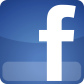 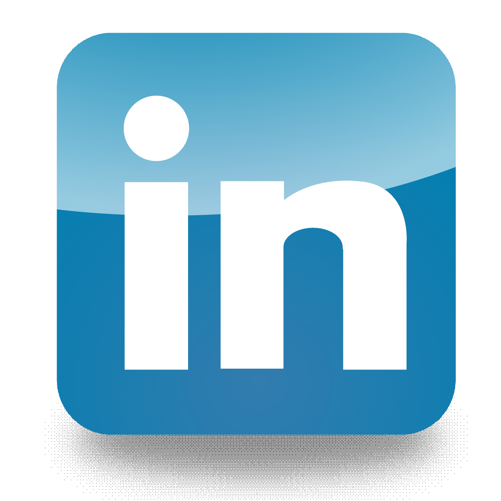 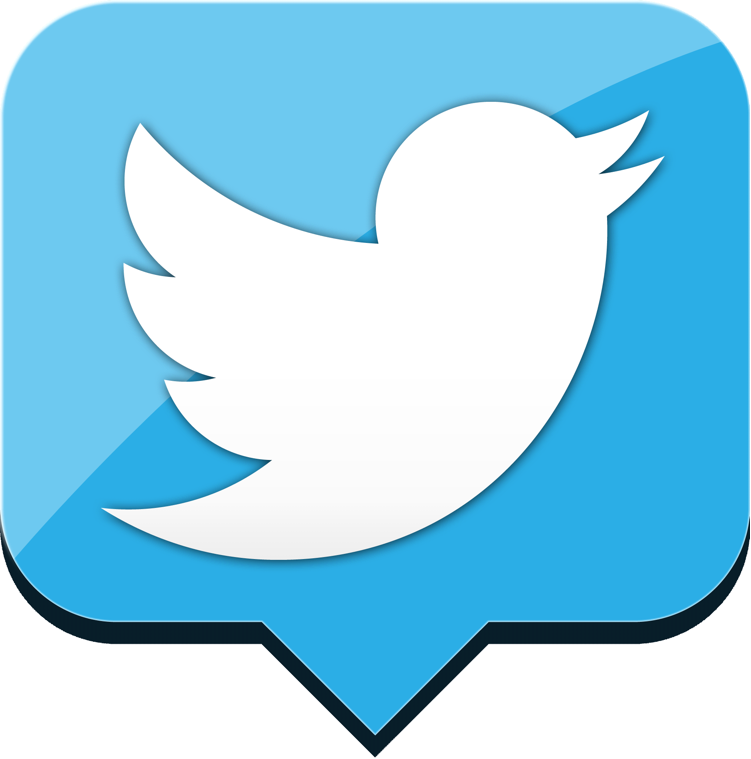 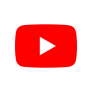 